Почвенная фреза для каменистой земли – серия 0FSS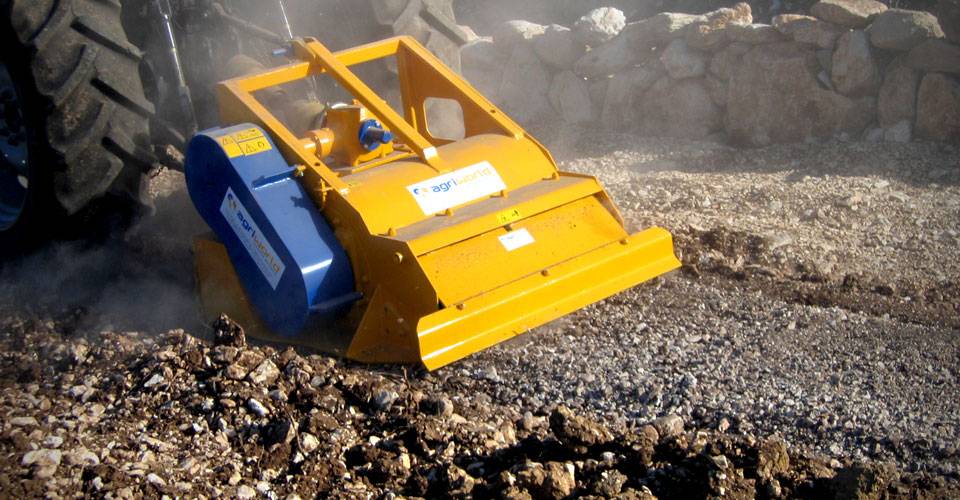 Технические характеристики:Модели0FSS-150.16Необходимая мощность, л.с.75-85 рабочая ширина, мм1550 Ширина ротора, мм1130рабочая глубина, мм100ВОМ, об/мин540Вес, кг1200